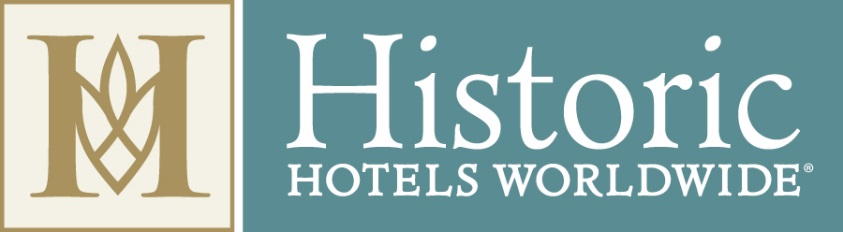 Hotel Initialization Questionnaire (HIQ)
Please return this questionnaire to Central Services scalhoun@historichotels.org . Please note that this questionnaire must be completed before the onboarding process  can begin.Primary Contact: Person to be contacted for questions  regarding this document
Name:      			Title      
Phone:	          		Email:      Basic Hotel  Information
Hotel Name:      			
Address:      
City:      			State      		Country      

Are you already represented in the IDS/DHISCO channel?Yes				No 		

If you answered Yes, please provide the following information:
Current GDS/CRS provider company name:      
Property Name (as listed on your DHISCO account):     
Property DHISCO ID:      	
Chain code  (max 2 alpha characters):      	
Property Email:      	Credit Card Information
Please specify which credit cards are accepted for payment at your property, check all that apply.
American Express			Discover		
Carte Blanche 			MasterCard		
Diners Club		         	Visa 	
Other      Check In Time:      			Check Out Time:      
Currency:	USD		EUR	 	GBP 		Other      
Latitude:      				Longitude:      